Nom : _____________________________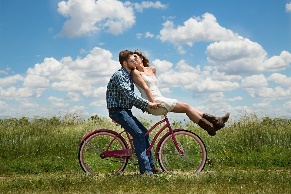 Cours 5 : Le pronomTu peux classer le pronom dans la grande catégorie des mots _________________________, c’est-à-dire que son orthographe peut être ______________________________.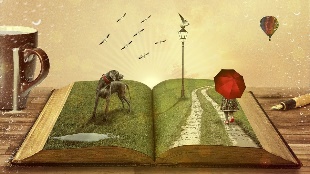 Complète le tableau.Les personnes du pronomDétermine s’il s’agit d’un pronom de reprise ou nominal.Vincent discute avec l’inspecteur, le garçon lui parle de ses observations.Très tard dans la nuit, Pierre entendit quelqu’un entrer dans la maison. Celui-ci se leva. Léa sursauta, elle entendit quelque chose se fracasser.Il existe plusieurs sortes de pronoms.De quel pronom s’agit-il?Mia observe les canards colverts. Ceux-ci se dandinent au bord de la rivière. La jeune fille demande à sa mère.- Lesquels sont des mâles?- Habituellement, le plumage de la femelle est moins coloré. précise-t-elle calmement.Le pronom simple est formé __________________________ mot.Donne deux exemples de pronoms simples.  __________________,   _________________Le pronom complexe est formé __________________________ mots.Donne deux exemples de pronoms complexes.  __________________,   _________________Nous pouvons utiliser la manipulation syntaxique ________________________ pour trouver la classe d’un mot.Pour vérifier qu’un mot est un ________________,on peut le remplacer par un autre ________________.Remplace chaque mot en caractère gras par un pronom. Si le remplacement est possible, alors c’est un pronom.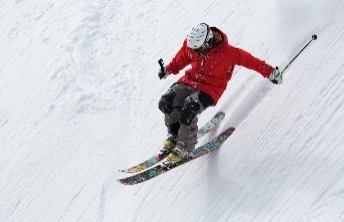 Vincent aime faire du ski. Il exerce ce sport depuis quatre ans. Le jeune garçon le pratique fréquemment les samedis en après-midi.Super!NombrePersonnePronoms_________________1er personne_________________2e personne_________________3e personne__________________1er personne__________________2e personne__________________3e personneje, tu, il, elle, lui, le, la, y, en, eux, se ...on, personne, chacun, aucun, tous …le mien, le tien, le sien, le nôtre, le vôtre…ce, celui, celui-ci, celui-là, ceci, cela ...combien, qui, que, quoi, lequel, quel, quelle …qui, que, quoi, dont, où …un, deux, trois, quinze, vingt-deux, cent…